		Соглашение		О принятии согласованных технических правил Организации Объединенных Наций для колесных транспортных средств, предметов оборудования и частей, которые могут быть установлены и/или использованы на колесных транспортных средствах, и об условиях взаимного признания официальных утверждений, выдаваемых на основе этих правил Организации Объединенных Наций*(Пересмотр 3, включающий поправки, вступившие в силу 14 сентября 2017 года)_________		Добавление 12-Н: Правила № 13-Н ООН		Пересмотр 3 – Поправка 3Дополнение 17 к первоначальному варианту Правил − Дата вступления в силу: 
16 октября 2018 года		Единообразные предписания, касающиеся официального утверждения легковых автомобилей в отношении торможенияДанный документ опубликован исключительно в информационных целях. Аутентичным и юридически обязательным текстом является документ ECE/TRANS/
WP.29/2018/8 (с поправками, содержащимися в пункте 89 доклада ECE/TRANS/
WP.29/1137)._________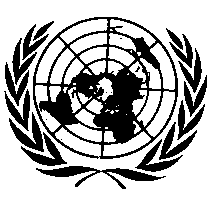 ОРГАНИЗАЦИЯ ОБЪЕДИНЕННЫХ НАЦИЙПриложение 9 Часть A Пункт 3.4 изменить следующим образом: «3.4 	Обнаружение неисправности ЭКУ	Транспортное средство должно оснащаться контрольным сигналом, предупреждающим водителя о возникновении любой неисправности, которая может сказаться на подаче или передаче контрольных сигналов или сигналов на срабатывание в электронной системе контроля устойчивости транспортного средства.3.4.1 	Контрольный сигнал неисправности ЭКУ:	…3.4.1.5	может также использоваться для указания неисправности смежных систем/функций, включая антипробуксовочное устройство, устройство стабилизации прицепа, блок управления тормозами на поворотах и другие аналогичные функции, которые срабатывают в зависимости от режима работы двигателя и/или тормозного момента на отдельном колесе и имеют общие компоненты с системой ЭКУ.	…3.4.4 	Изготовитель может использовать контрольный сигнал неисправности ЭКУ в режиме мигания, указывающем, что в рабочем состоянии находятся система ЭКУ, системы, связанные с ЭКУ (перечисленные в пункте 3.4.1.5), и/или что оказывается воздействие на угол поворота одного или более колес для обеспечения устойчивости транспортного средства».E/ECE/324/Rev.2/Add.12H/Rev.3/Amend.3−E/ECE/TRANS/505/Rev.2/Add.12H/Rev.3/Amend.3E/ECE/324/Rev.2/Add.12H/Rev.3/Amend.3−E/ECE/TRANS/505/Rev.2/Add.12H/Rev.3/Amend.32 November 2018